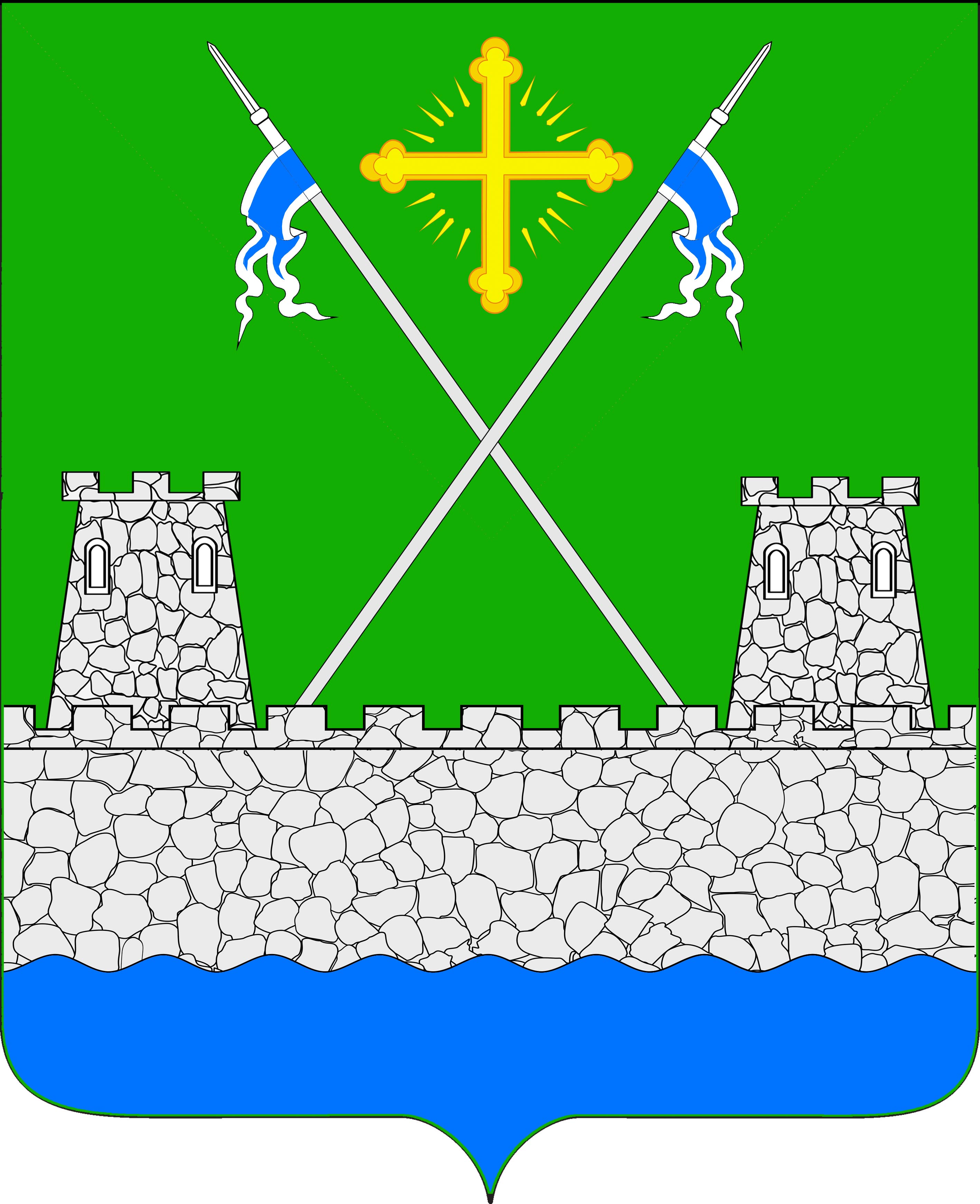 АДМИНИСТРАЦИЯ УБЕЖЕНСКОГО СЕЛЬСКОГО ПОСЕЛЕНИЯУСПЕНСКОГО РАЙОНАПОСТАНОВЛЕНИЕ  от 25 июля 2019 г.                                                                             № 54 ст. УбеженскаяОб утверждении порядка определения размера платы за увеличение площади земельных участков, находящихся в частной собственности, в результате их перераспределения с земельными участками, находящимися в собственности Убеженского сельского поселения Успенского района на территории Убеженского сельского поселения Успенского района          В соответствии пунктом 5 статьи 39.28 Земельного кодекса Российской Федерации, Законом Краснодарского края от 05 ноября 2002 года № 532-КЗ «Об    основах    регулирования   земельных отношений в Краснодарском крае», п о с т а н о в л я ю:1. Утвердить Порядок определения размера платы за увеличение площади земельных участков, находящихся в частной собственности, в результате их перераспределения с земельными участками, находящимися в собственности Убеженского сельского поселения Успенского района, на территории Убеженского сельского поселения Успенского района согласно приложению к настоящему постановлению.          2. Обнародовать настоящее постановление в соответствии с Уставом Убеженского сельского поселения Успенского района и разместить на официальном сайте администрации Убеженского сельского поселения Успенского района в сети «Интернет».         3. Контроль за выполнением настоящего постановления оставляю за собой.4. Постановление вступает в силу со следующего дня после дня его официального обнародования.Глава Убеженского сельского поселения Успенского района                                                            С.А. ГайдукПриложение к постановлению администрации Убеженского сельского поселения Успенского   района от 25.07.2019 года  №  54ПОРЯДОКопределения размера платы за увеличение площади земельных участков, находящихся в частной собственности, в результате их перераспределения с земельными участками, находящимися в собственности Убеженского сельского поселения Успенского района на территории Убеженского сельского поселения Успенского района 1. Настоящий Порядок устанавливает правила определения размера платы за увеличение площади земельных участков, находящихся в частной собственности, в результате их перераспределения с земельными участками, находящимися в собственности Убеженского сельского поселения Успенского района, на территории Убеженского сельского поселения Успенского района (далее - размер платы).2. Размер платы рассчитывается администрацией Убеженского сельского поселения Успенского района, осуществляющей в отношении земельных участков, находящихся в собственности Убеженского сельского поселения Успенского района, полномочия собственника.3. Размер платы определяется в размере кадастровой стоимости земельного участка, находящегося в собственности Убеженского сельского поселения Успенского района, рассчитанной пропорционально площади части такого земельного участка или таких земель, подлежащей передаче в частную собственность в результате его перераспределения с земельными участками, находящимися в частной собственности, за исключением случаев, предусмотренных пунктами 4, 5 настоящего Порядка.4. Размер платы в случае перераспределения земельных участков в целях последующего изъятия подлежащих образованию земельных участков для муниципальных нужд определяется на основании установленной в соответствии с законодательством об оценочной деятельности рыночной стоимости соответственно части земельного участка, находящегося в собственности Убеженского сельского поселения Успенского района, подлежащей передаче в частную собственность в результате перераспределения земельных участков.5. Размер платы определяется как 15 процентов кадастровой стоимости земельного участка, находящегося в собственности Убеженского сельского поселения Успенского района, рассчитанной пропорционально площади части такого земельного участка, подлежащей передаче в частную собственность в результате его перераспределения с земельным участком, находящимся в собственности гражданина и предназначенного для индивидуального жилищного строительства, ведения личного подсобного хозяйства в границах населенного пункта, садоводства, дачного хозяйства.Глава Убеженского сельского поселения Успенского района                                                     С.А.Гайдук